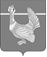 Администрация Верхнекетского районаПОСТАНОВЛЕНИЕО внесении изменений в административный регламент «Выдача разрешений на строительство и реконструкцию объектов капитального строительства, расположенных на территориях двух и более поселений или на межселенной территории», утверждённый постановлением Администрации Верхнекетского района от 31.03.2020 №300  	В целях приведения муниципального нормативного правового акта в соответствии с  законодательством Российской Федерации,ПОСТАНОВЛЯЮ:1. Утвердить прилагаемые изменения, которые вносятся в административный регламент «Выдача разрешений на строительство и реконструкцию объектов капитального строительства, расположенных на территориях двух и более поселений или межселенной территории», утверждённый постановлением Администрации Верхнекетского района от 31.03.2020 №300.2. Настоящее постановление вступает в силу со дня его опубликования в информационном вестнике Верхнекетского района «Территория».3. Разместить настоящее постановление на официальном сайте Администрации Верхнекетского района.Глава Верхнекетского района                    		                             С.А. АльсевичНиколаенко А.В.2-23-86______________________________________________________________________Дело – 2, Инженерный центр – 1, Сьегниенко А.О. - 1Утверждены постановлениемАдминистрации Верхнекетского района                                                      «03» ноября 2020 г. № 1044Изменения, которые вносятся в административный регламент «Выдача разрешений на строительство и реконструкцию объектов капитального строительства, расположенных на территориях двух и более поселений или межселенной территории», утверждённый постановлением Администрации Верхнекетского района от 31.03.2020 №300.1. Подпункт 1) пункта 19 изложить в следующей редакции:«1) правоустанавливающие документы на земельный участок, в том числе соглашение об установлении сервитута, решение об установлении публичного сервитута, а также схема расположения земельного участка или земельных участков на кадастровом плане территории, на основании которой был образован указанный земельный участок и выдан градостроительный план земельного участка в случае, предусмотренном частью 1.1 статьи 57.3 ГрК  РФ, если иное не установлено частью 7.3 статьи 51 ГрК  РФ»;2. Подпункт 5) пункта 19 изложить в следующей редакции:«5) положительное заключение экспертизы проектной документации (в части соответствия проектной документации требованиям, указанным в пункте 1 части 5 статьи 49 ГрК  РФ), в соответствии с которой осуществляются строительство, реконструкция объекта капитального строительства, в том числе в случае, если данной проектной документацией предусмотрены строительство или реконструкция иных объектов капитального строительства, включая линейные объекты (применительно к отдельным этапам строительства в случае, предусмотренном частью 12.1 статьи 48 ГрК  РФ), если такая проектная документация подлежит экспертизе в соответствии со статьей 49 ГрК  РФ, положительное заключение государственной экспертизы проектной документации в случаях, предусмотренных частью 3.4 статьи 49 ГрК  РФ, положительное заключение государственной экологической экспертизы проектной документации в случаях, предусмотренных частью 6 статьи 49 ГрК  РФ». «03» ноября 2020 г.р.п. Белый ЯрВерхнекетского районаТомской области№ 1044